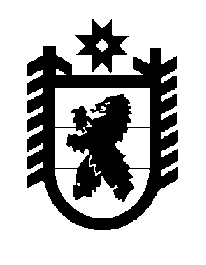 Российская Федерация Республика Карелия    ПРАВИТЕЛЬСТВО РЕСПУБЛИКИ КАРЕЛИЯРАСПОРЯЖЕНИЕот  19 сентября 2018 года № 598р-Пг. Петрозаводск  Внести в пункт 4 Плана подготовки документов стратегического планирования Республики Карелия, утвержденного распоряжением Правительства Республики Карелия от 2 декабря 2015 года № 737р-П (Собрание законодательства Республики Карелия, 2015, № 12, ст. 2433; 2016, № 11, ст. 2413), с изменениями, внесенными распоряжением Правительства Республики Карелия от 25 апреля 2018 года № 306р-П, изменение, изложив его в следующей редакции:
           Глава Республики Карелия                                                              А.О. Парфенчиков«4.Разработка Стратегии социально-экономи-ческого развития Республики Карелия до 2030 годаМинистерство экономического развития и промыш-ленности Респуб-лики Карелия, органы исполни-тельной власти Республики Карелия  до1 октября 2018 годадо1 декабря 2018 года».